Nachweis zur Gewährung eines Zuschussesbei Maßnahmen zur Qualifizierungehrenamtlich tätiger, junger Menschen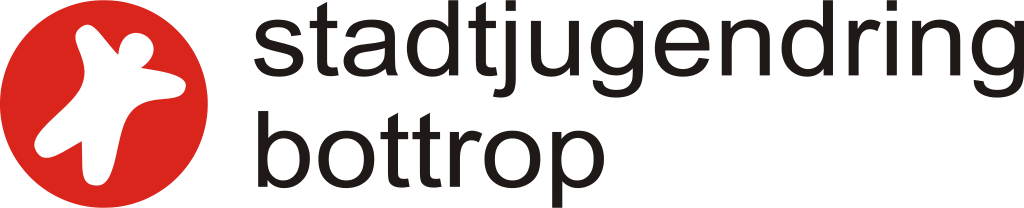 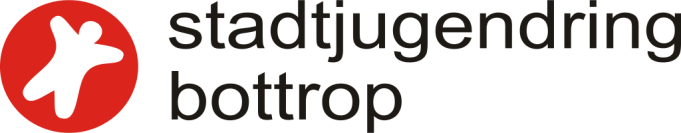 